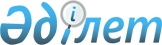 О внесении дополнений в постановление акимата города Петропавловска от 14 апреля 2009 года N 444 "Об установлении дополнительного перечня лиц, относящихся к целевым группам населения города Петропавловска"
					
			Утративший силу
			
			
		
					Постановление акимата г. Петропавловска Северо-Казахстанской области от 1 июля 2009 года N 741. Зарегистрировано Управлением юстиции г. Петропавловска Северо-Казахстанской области 23 июля 2009 года N 13-1-156. Утратило силу - постановлением акимата города Петропавловска Северо-Казахстанской области от 17 марта 2010 года N 308

      Сноска. Утратило силу - постановлением акимата города Петропавловска Северо-Казахстанской области от 17.03.2010 N 308      В соответствии со статьей 28 Закона Республики Казахстан от 24 марта 1998 года № 213-I «О нормативных правовых актах», подпунктом 13) пункта 1 статьи 31 Закона Республики Казахстан от 23 января 2001 года № 148-II «О местном государственном управлении и самоуправлении в Республике Казахстан», пунктом 2 статьи 5, подпунктом 2), подпунктом 5-4) статьи 7 Закона Республики Казахстан от 23 января 2001 года № 149-II «О занятости населения», в целях реализации политики занятости учетом ситуации на рынке труда и обеспечения дополнительных государственных гарантий в сфере занятости, акимат города ПОСТАНОВЛЯЕТ:



      1. Внести в постановление акимата города Петропавловска от 14 апреля 2009 года № 444 «Об установлении дополнительного перечня лиц, относящихся к целевым группам населения города Петропавловска» (зарегистрировано в реестре государственной регистрации нормативных правовых актов за № 13-1-152 от 24 апреля 2008 года, опубликовано в газетах «Қызылжар нұры» № 18 от 1 мая 2009 года, «Проспект СК» № 18 от 1 мая 2009 года), следующие дополнения:



      пункт 1 дополнить подпунктами 4), 5), 6), 7), 8), 9), 10) следующего содержания:

      «4) лица находящиеся в отпусках без сохранения заработной платы;

      5) лица занятые в режиме не полного рабочего времени;

      6) лица временно незанятых из-за простоя производства;

      7) лица, принявшие участие во временных и сезонных работах;

      8) лица, уволенные по собственному желанию;

      9) учащаяся молодежь учебных заведений среднего и высшего образования (в период каникул);

      10) молодежь в возрасте до 25 лет включительно».



      2. Контроль за исполнением настоящего постановления возложить на заместителя акима города, курирующего данную сферу.



      3. Настоящее постановление вводится в действие по истечении десяти календарных дней со дня первого официального опубликования.      Аким

      города Петропавловска                      Е. Нуракаев
					© 2012. РГП на ПХВ «Институт законодательства и правовой информации Республики Казахстан» Министерства юстиции Республики Казахстан
				